Huntsville School District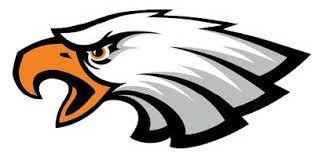                      Athletic Department                           Student Trip Release Request                                                                                      School Year: ____________                                                                           	I request that my child:________________________________________________                                                                                               Name of athletebe picked up/discharged from away athletic events for the sport of : (circle one)Football,   Basketball,   Baseball,   Softball,   Volleyball,   Soccer,   Track,         Cross Country,   Cheer,   Golfwhere said child will be met by : ___________________________________________________________________________________________________________________________________________________________________________                            Name/Names of responsible Adult(s) other than parentsand I release Huntsville School District #1 from any and all liabilities after discharge from the above specified event.Respectfully submitted,________________________________                      Parent or Guardian signature                                                  Approved_____________Disapproved___________